Bookshelf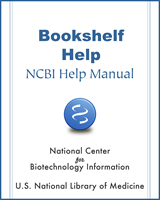 Description: Bookshelf provides free, online access to books and documents in the life sciences and healthcare fields. Bookshelf features several thousand books, peer-reviewed biomedical literature, and  full-text content. The site includes monograhs, government publications, encyclopedias, statistical works, textbooks, handbooks, and other forms of grey literature. Bookshelf does not accept original research, theses, or dissertations. Some of the more commonly used resources in Bookshelf are LactMed, LiverTox, and GeneReviews. Bookshelf is integrated with PubMed and may have a corresponding PubMed citation. To be included in Bookshelf, content is reviewed for editorial, scientific, and technical quality. Popular uses of this product:Key Points:Bookshelf provides free access to peer-reviewed biomedical literature, including reviews, textbooks, monographs, government publications, encyclopedias, and more. Considerations:Every publication in Bookshelf is fully searchable, but not all publications are browsable. Browsable publications include a hyperlinked Table of Contents, allowing people to browse by chapter title.Bulk downloading is prohibited. Crawler bots or other automated processes may not be used to systematically capture or download information from the site.Not all Bookshelf content is open access or in public domain. People interested in reusing or reproducing materials may need to contact the author/publisher.Teaching Example: Have participants search “Huntington’s disease.” This searches all of the content on Bookshelf for mentions of the term. Review “Top results in this book” and “Table of Contents” to see relevant content.On the Bookshelf Homepage, scroll down to see New & Updated Resources. Select a recently released title and find the Copyright and Permissions to see if the resource is openly available. Real-life Examples:A clinician is looking for information on hereditary diseases. They look at GeneReviews which is a resource on Bookshelf. GeneReviews is fully browsable, so the clinician is able to explore various topics within GeneReviews. A researcher is looking for recently updated content on Bookshelf. They scroll down the Bookshelf homepage and find a link to New & Updated content. They browse recently released titles and find updated sections in commonly used Bookshelf titles. 	More Information:Tutorials 		QuickStart		FAQ		Searching BookshelfIntended Users:Healthcare ProvidersInformation Professionals ResearchersHealthcare ProvidersInformation Professionals ResearchersDownload pdf versions of most content to access offline. Search entirety of Bookshelf for specific topics or select items and search within the selected resource.Find links to related articles in PubMed. Find in-depth resources about various medical topics. Find openly available resources that can be reshared and redistributed.Search entirety of Bookshelf for specific topics or select items and search within the selected resource.Submit content for evaluation and inclusion on Bookshelf.